Esports Becomes A Global PowerhouseEsports revenues hit $805 million in 2018, driven by sponsorship, media rights and streaming ads, PwC reports. Around 380 million people watched esports last year, and by 2021, that figure will climb to 557 million, according to Newzoo.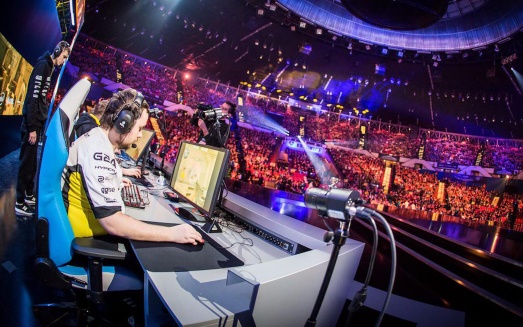 eMarketer 2/5/19https://bitcoinist.com/wp-content/uploads/2017/11/afp-esports.jpg